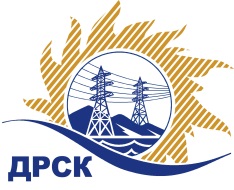 Акционерное Общество«Дальневосточная распределительная сетевая  компания»Протокол № 117/МТПиР-ВПЗаседания закупочной комиссии по выбору победителя по открытому запросу цен на право заключения договора: «Лестницы, стремянки», закупка № 167 раздел 2.2.2  ГКПЗ 2017 г.СПОСОБ И ПРЕДМЕТ ЗАКУПКИ: Открытый запрос цен:  «Лестницы, стремянки», закупка № 167Планируемая стоимость лота в ГКПЗ АО «ДРСК» составляет: 591 769,94  руб. без учета НДС.ПРИСУТСТВОВАЛИ: члены постоянно действующей Закупочной комиссии АО «ДРСК»  2-го уровня.ВОПРОСЫ, ВЫНОСИМЫЕ НА РАССМОТРЕНИЕ ЗАКУПОЧНОЙ КОМИССИИ: О  рассмотрении результатов оценки заявок Участников.Об отклонении заявки ООО "ПИРС"О признании заявок соответствующими условиям Документации о закупкеОб итоговой ранжировке заявокО выборе победителя открытого запроса цен.РЕШИЛИ:ВОПРОС 1 «О рассмотрении результатов оценки заявок Участников»Принять цены, полученные на процедуре вскрытия конвертов с заявками участников.ВОПРОС 2 «Об отклонении заявки ООО "ПИРС"         Отклонить заявку Участника ООО "ПИРС" (РФ, 195196, Санкт-Петербург, ул. Таллинская, дом 7, литера "О", офис 401) от дальнейшего рассмотрения на основании п. 2.3.1.4 Документации о закупке.ВОПРОС 3 «О признании заявок соответствующими условиям Документации о закупке»           Признать заявки ООО "ДВ ПАРТНЁР" (675000, Россия, Амурская обл., г. Благовещенск, ул. Фрунзе, д. 91), ООО "Метиз Центр" (680014, Россия, Хабаровский край, г. Хабаровск, ул. Иркутская, д. 8), ООО "ЗАВОД"ЭЛЕКТРОПЛАСТ" (107258, Россия, г. Москва, пр-д Погонный, д. 14, пом. 6Н), ООО ГК "СТК" (660125, Россия, Красноярский край, г. Красноярск, ул. 9 Мая, д. 40), ООО "ИНТЕХ" (630083, Россия, Новосибирская обл., г. Новосибирск, ул. Большевистская, д. 131, оф. 707) соответствующими условиям Документации о закупке и принять их к дальнейшему рассмотрению.ВОПРОС 4  «Об итоговой ранжировке заявок»Утвердить итоговую ранжировку заявок:ВОПРОС  5 «О выборе победителя открытого запроса цен»Признать победителем открытого запроса цен: Признать победителем открытого запроса цен «Лестницы, стремянки" участника, занявшего первое место в итоговой ранжировке по степени предпочтительности для заказчика - ООО "ДВ ПАРТНЁР" (675000, Россия, Амурская обл., г. Благовещенск, ул. Фрунзе, д. 91), стоимость заявки:   404 349,60 руб. (цена без НДС: 342 669,15 руб.) Срок завершения поставки: до 31.05.2017г.  Условия оплаты: в течение 30 календарных дней с даты подписания  акта-приемки товара и товарной накладной. Гарантийный срок: 12 месяцев. Предложение действительно до 15.04.2017г.Исп. Терёшкина Г.М.397-260Благовещенск ЕИС № 31604469276 (МСП)«19» января 2017 г.№Наименование участника и его адресПредмет заявки на участие в запросе цен1ООО "ДВ ПАРТНЁР" (675000, Россия, Амурская обл., г. Благовещенск, ул. Фрунзе, д. 91)Цена: 404 349,60 руб. (цена без НДС: 342 669,15 руб.)2ООО "ПИРС" (РФ, 195196, Санкт-Петербург, ул. Таллинская, дом 7, литера "О", офис 401)Цена: 413 000,00 руб. (цена без НДС: 350 000,00 руб.)3ООО "Метиз Центр" (680014, Россия, Хабаровский край, г. Хабаровск, ул. Иркутская, д. 8)Цена: 428 479,45 руб. (цена без НДС: 363 118,18 руб.)4ООО "ЗАВОД"ЭЛЕКТРОПЛАСТ" (107258, Россия, г. Москва, пр-д Погонный, д. 14, пом. 6Н)Цена: 468 959,14 руб. (цена без НДС: 397 423,00 руб.)5ООО ГК "СТК" (660125, Россия, Красноярский край, г. Красноярск, ул. 9 Мая, д. 40)Цена: 590 000,00 руб. (цена без НДС: 500 000,00 руб.)6ООО "ИНТЕХ" (630083, Россия, Новосибирская обл., г. Новосибирск, ул. Большевистская, д. 131, оф. 707)Цена: 695 641,48 руб. (цена без НДС: 589 526,68 руб.)		Основания для отклоненияИтоговая стоимость предложенной заявки 392 598,31 руб. без НДС не  соответствует последнему ценовому предложению объявленным участником в Системе b2b-esv 350 000,00 руб. без НДС.Место в итоговой ранжировкеНаименование участника и его адресЦена заявки на участие в закупке, руб. без учета НДС1 местоООО "ДВ ПАРТНЁР" (675000, Россия, Амурская обл., г. Благовещенск, ул. Фрунзе, д. 91)342 669,152 местоООО "Метиз Центр" (680014, Россия, Хабаровский край, г. Хабаровск, ул. Иркутская, д. 8)363 118,183 местоООО "ЗАВОД"ЭЛЕКТРОПЛАСТ" (107258, Россия, г. Москва, пр-д Погонный, д. 14, пом. 6Н)397 423,004 местоООО ГК "СТК" (660125, Россия, Красноярский край, г. Красноярск, ул. 9 Мая, д. 40)500 000,005 местоООО "ИНТЕХ" (630083, Россия, Новосибирская обл., г. Новосибирск, ул. Большевистская, д. 131, оф. 707)589 526,68 Ответственный секретарь Закупочной комиссии: Елисеева М.Г. _____________________________